Srijeda, 15.12.2021.Današnji je zadatak pratiti istočkane linije i nacrtati i obojiti pahuljice! 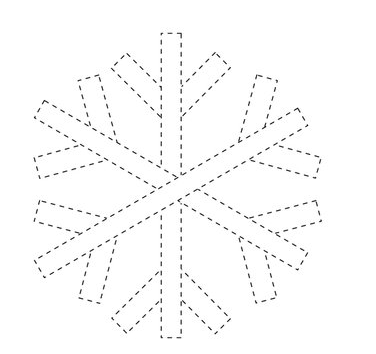 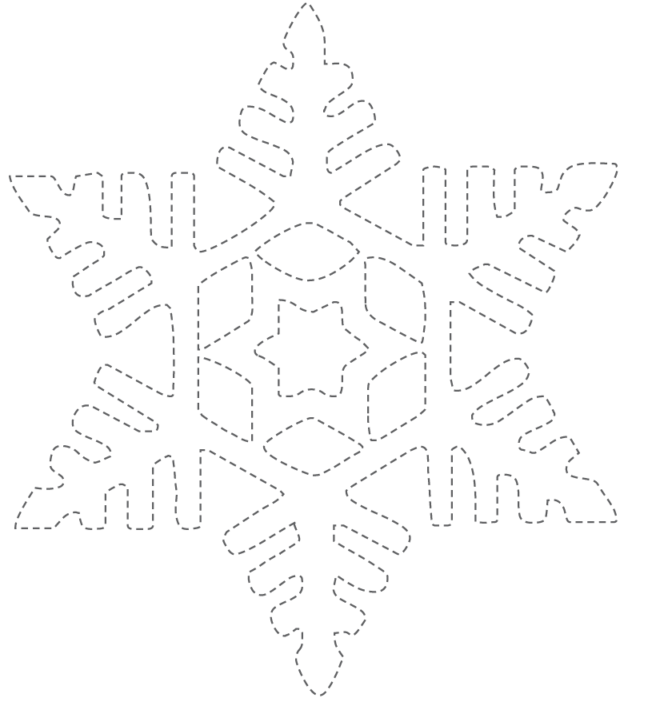 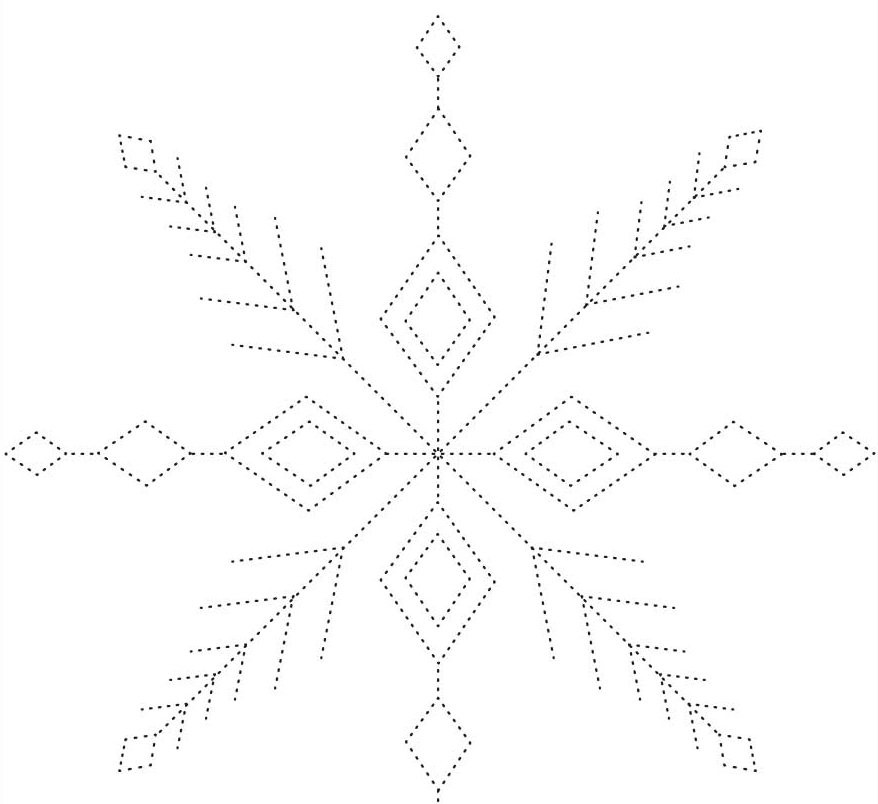 